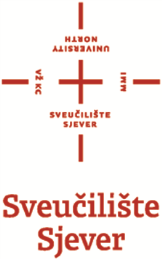 PODNOSITELJIme i prezime: _________________________________JMBAG (za studente):________________________Adresa: _______________________________________Mob./tel. :_____________________________________Email: ________________________________________ZAHTJEVza brisanje osobnih podatakaU skladu s odredbama čl. 17. Opće uredbe o zaštiti podataka i odredbama Zakona o provedbi Opće Uredbe o zaštiti osobnih podataka (NN br. 42/2018) podnosim zahtjev Sveučilištu Sjever, Trg dr. Žarka Dolinara 1, 48000 Koprivnica, za brisanje mojih osobnih podataka iz slijedećih razloga  ________________________________________________________________________________________________________________________________________________________________________________________________________________________________________________Mjesto i datum, ____________________________________Potpis:______________________________